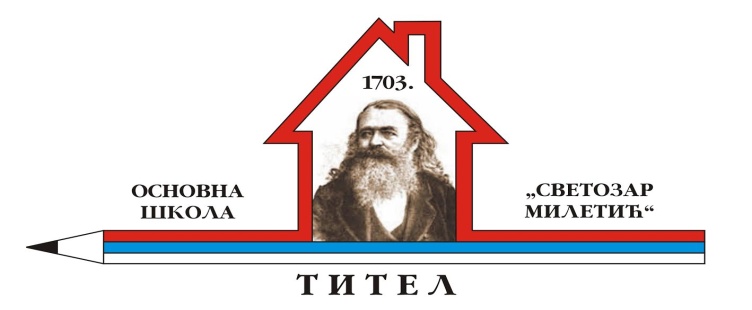 АНКЕТНИ ЛИСТIV разредПоштовани родитељи,Ваше дете___________________________________ школске 2020/21. године може изабрати:                               (име, презиме и разред )I    Обавезни изборни предмет       1.   Верска наставаПравославни катихизисб.   Католички вјеронаук2.   Грађанско васпитањеII  Изборни предмет:1. Народна традиција2. Чувари природе3. Од играчке до рачунара(Заокружити један од понуђених одговора)      Потпис родитеља__________________________________________________________________________________________________________АНКЕТНИ ЛИСТIV разредПоштовани родитељи,Ваше дете___________________________________ школске 2020/21. године може изабрати:                               (име, презиме и разред )I    Обавезни изборни предмет       1.   Верска наставаПравославни катихизисб.   Католички вјеронаук2.   Грађанско васпитањеII  Изборни предмет:1. Народна традиција2. Чувари природе3. Од играчке до рачунара(Заокружити један од понуђених одговора)      Потпис родитеља____________________